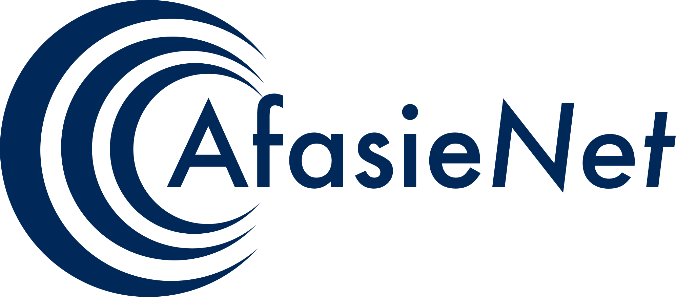 Waar staan de volgende landen om bekend? FrankrijkNederlandItaliëAmerikaBelgië 